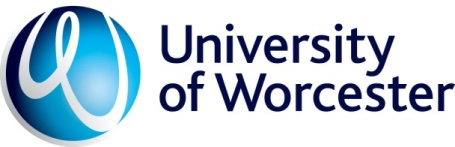 EXPENSES CLAIMS - EXTERNAL PANEL MEMBERS (PERIODIC REVIEW)Panel Member’s correspondence address:Bank and branch details:Sort Code:	         - 	           	   - 		Account Number:PERIODIC REVIEW FEE		£250 per day	attended			      	TRAVEL EXPENSES		(i)	Rail Fare 2nd Class from ..............................	or	(ii)	Car mileage claimed at 45p per mile ..............................	SUBSISTENCE EXPENSES (Please attach receipts)Breakfast 	Lunch	Dinner	Overnight (B&B)     (Usually paid on account by University)Other (Specify)		TOTALRecommended for payment byAcademic Quality Officer 		Date:	Please return to Academic Quality Unit, JL1020, Jenny Lind Building, University of Worcester, Henwick Grove, Worcester, WR2 6AJFeedback on AQU processesThank you for your involvement in our Periodic Review process.  

It would be really useful for future development of our processes if you could send us your feedback.  Please add any comments below or, if your prefer, click here to go to our Evaluation Questionnaire

We look forward to hearing from you.Comments: